Publicado en Barcelona el 08/06/2020 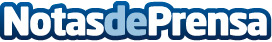 Freshly Cosmetics abre su primera Freshly Store en MadridEn calle Fuencarral 46, localización elegida para la primera Freshly Store en Madrid, ya cuelga el cartel anunciando la próxima apertura. La segunda tienda física de Freshly Cosmetics y  la primera en Madrid contará con 130m2 disponibles y estará diseñada por CuldeSac. Tras el éxito de la apertura en Barcelona con más de 300.000€ de facturación en tan sólo 5 meses, la marca da un paso más y abre en MadridDatos de contacto:Natalia622 581 748Nota de prensa publicada en: https://www.notasdeprensa.es/freshly-cosmetics-abre-su-primera-freshly Categorias: Industria Farmacéutica Franquicias Madrid Recursos humanos http://www.notasdeprensa.es